Приложение № 5к приказу ФНС Россииот «10» 12/2021 № ЕД-7-11/1067@Формат представления запроса Федеральной налоговой службы об уточнении представленной банком информации о физическом лице или о сумме полученного дохода в электронной формеI. ОБЩИЕ СВЕДЕНИЯ1. Настоящий формат описывает требования к структуре и содержанию электронного документа (далее – документ обмена) при представлении запроса Федеральной налоговой службы об уточнении представленной банком информации о физическом лице или о сумме полученного дохода в электронной форме через электронный сервис Системы межведомственного электронного взаимодействия (далее - СМЭВ) Информация передается банками в виде SOAP-сообщений (SOAP Body) с использованием web-технологии.2. Номер версии настоящего формата 4.0.1, часть 310_71.II. ОПИСАНИЕ ДОКУМЕНТА ОБМЕНА3. Параметры первой строки документа обменаПервая строка XML файла должна иметь следующий вид:<?xml version="1.0" encoding="UTF-8"?>Имя файла, содержащего XML схему документа обмена, имеет следующий вид:fns-nalflproc-ru-root.xsd, где xsd - расширение имени файла.Целевое пространство имён XML-схемы имеет вид:targetNamespace="urn://x-artefacts-fns-nalflproc/root/310-71/4.0.1",где: префикс fns-nalflproc определяет вид передаваемой информации;значение 310-71 определяет номер формата в Реестре форматов ФНС России;значение 4.0.1 определяет версию настоящего формата.XML схема документа обмена включает описание двух корневых элементов: NALFLPROCRequest - Запрос Федеральной налоговой службы об уточнении представленной банком информации о физическом лице или о сумме полученного дохода;NALFLPROCResponse - Ответ на запрос Федеральной налоговой службы об уточнении представленной банком информации о физическом лице или о сумме полученного доходаXML схема документа обмена приводится отдельным файлом. Обязательным приложением к XML схеме документа обмена является XML схема (fns-nalflproc-types.xsd), содержащая описание используемых типовых элементов.4. Логическая модель документа обмена представлена в виде диаграммы структуры документа обмена на рисунках 1 и 2 настоящего формата. Элементами логической модели документа обмена являются элементы и атрибуты XML файла. Перечень структурных элементов логической модели документа обмена и сведения о них приведены в таблицах 4.1.1-4.1.4 и 4.2.1 настоящего формата.Для каждого структурного элемента логической модели документа обмена приводятся следующие сведения:наименование элемента. Приводится полное наименование элемента. В строке таблицы могут быть описаны несколько элементов, наименования которых разделены символом «|». Такая форма записи применяется при наличии в файле обмена только одного элемента из описанных в этой строке;сокращенное наименование (код) элемента. Приводится сокращенное наименование элемента. Синтаксис сокращенного наименования должен удовлетворять спецификации XML;признак типа элемента. Может принимать следующие значения: «С» – сложный элемент логической модели (содержит вложенные элементы), «П» – простой элемент логической модели, реализованный в виде элемента XML файла, «А» – простой элемент логической модели, реализованный в виде атрибута элемента XML файла. Простой элемент логической модели не содержит вложенные элементы;формат элемента. Формат элемента представляется следующими условными обозначениями: Т – символьная строка; N – числовое значение (целое или дробное).Формат символьной строки указывается в виде Т(n-k) или T(=k), где: n – минимальное количество знаков, k – максимальное количество знаков, символ «-» – разделитель, символ «=» означает фиксированное количество знаков в строке. В случае, если минимальное количество знаков равно 0, формат имеет вид Т(0-k). В случае, если максимальное количество знаков не ограничено, формат имеет вид Т(n-).Формат числового значения указывается в виде N(m.k), где: m – максимальное количество знаков в числе, включая целую и дробную часть числа без разделяющей десятичной точки и знака (для отрицательного числа), k – максимальное число знаков дробной части числа. Если число знаков дробной части числа равно 0 (то есть число целое), то формат числового значения имеет вид N(m).Для простых элементов, являющихся базовыми в XML, например, элемент с типом «date», поле «Формат элемента» не заполняется. Для таких элементов в поле «Дополнительная информация» указывается тип базового элемента;признак обязательности элемента определяет обязательность присутствия элемента (совокупности наименования элемента и его значения) в файле обмена. Признак обязательности элемента может принимать следующие значения: «О» – наличие элемента в файле обмена обязательно; «Н» – присутствие элемента в файле обмена необязательно, то есть элемент может отсутствовать. Если элемент принимает ограниченный перечень значений (по классификатору, кодовому словарю и тому подобному), то признак обязательности элемента дополняется символом «К». Например, «ОК». В случае если количество реализаций элемента может быть более одной, то признак обязательности элемента дополняется символом «М». Например, «НМ» или «ОКМ».К вышеперечисленным признакам обязательности элемента может добавляться значение «У» в случае описания в XML схеме условий, предъявляемых к элементу в файле обмена, описанных в графе «Дополнительная информация». Например, «НУ» или «ОКУ»;дополнительная информация содержит, при необходимости, требования к элементу файла обмена, не указанные ранее. Для сложных элементов указывается ссылка на таблицу, в которой описывается состав данного элемента. Для элементов, принимающих ограниченный перечень значений из классификатора (кодового словаря и тому подобного), указывается соответствующее наименование классификатора (кодового словаря и тому подобного) или приводится перечень возможных значений. Для классификатора (кодового словаря и тому подобного) может указываться ссылка на его местонахождение. Для элементов, использующих пользовательский тип данных, указывается наименование типового элемента.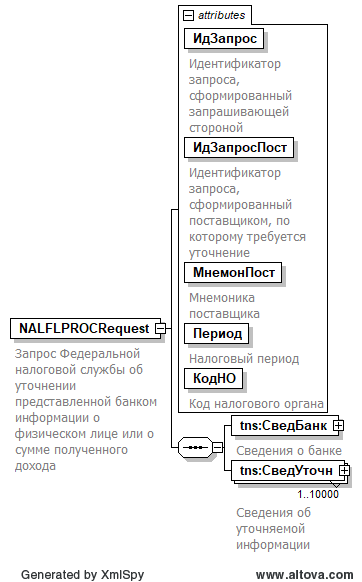 Рисунок 1. Диаграмма структуры файла обмена Таблица 4.1.1Запрос Федеральной налоговой службы об уточнении представленной банком информации о физическом лице или о сумме полученного дохода (NALFLPROCRequest)Таблица 4.1.2Сведения о банке (СведБанк)Таблица 4.1.3Сведения о реорганизованном (ликвидированном) банке (СвРеоргЮЛ)Таблица 4.1.4Сведения об уточняемой информации (СведУточн)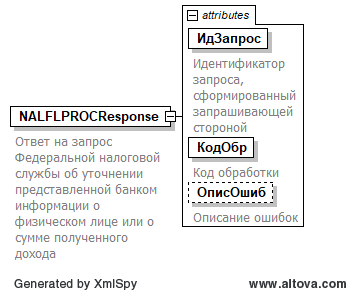 Рисунок 2. Диаграмма структуры файла обменаТаблица 4.2.1Ответ на запрос Федеральной налоговой службы об уточнении представленной банком информации о физическом лице или о сумме полученного дохода (NALFLPROCResponse)Наименование элементаСокращенное наименование (код) элементаПризнак типа элементаФормат элементаПризнак обязательности элементаДополнительная информацияИдентификатор запроса, сформированный запрашивающей сторонойИдЗапросAT(1-36)ОТиповой элемент <ИдЗапросТип>. Рекомендуется использовать глобально уникальный идентификатор (GUID)  Идентификатор запроса, сформированный поставщиком, по которому требуется уточнениеИдЗапросПостAT(1-36)ОТиповой элемент <ИдЗапросТип>. Рекомендуется использовать глобально уникальный идентификатор (GUID)  Мнемоника поставщикаМнемонПостAT(1-50)ОНалоговый периодПериодAОТиповой элемент <gYear>.Год в формате ГГГГ Код налогового органаКодНОAT(=4)ОКТиповой элемент <СОНОТип> Сведения о банкеСведБанкСОСостав элемента представлен в таблице 4.1.2 Сведения об уточняемой информацииСведУточнСОМСостав элемента представлен в таблице 4.1.4.Признак множественности М принимает значение от 1 до 10000 Наименование элементаСокращенное наименование (код) элементаПризнак типа элементаФормат элементаПризнак обязательности элементаДополнительная информацияСокращенное наименование банкаНаимБанкAT(1-1000)ОИНН банкаИННAT(=10)ОТиповой элемент <ИННЮЛТип> КПП банкаКППAT(=9)ОТиповой элемент <КППТип> Сведения о реорганизованном (ликвидированном) банкеСвРеоргЮЛСНСостав элемента представлен в таблице 4.1.3 Наименование элементаСокращенное наименование (код) элементаПризнак типа элементаФормат элементаПризнак обязательности элементаДополнительная информацияКод формы реорганизации (ликвидация)ФормРеоргAT(=1)ОКПринимает значение:
0 – ликвидация   | 
1 – преобразование   | 
2 – слияние   | 
3 – разделение   | 
5 – присоединение   | 
6 – разделение с одновременным присоединениемИНН реорганизованного банкаИННЮЛAT(=10)НТиповой элемент <ИННЮЛТип>.Элемент обязателен при <ФормРеорг> = 1 | 2 | 3 | 5 | 6 КПП реорганизованного банкаКППAT(=9)НТиповой элемент <КППТип>.Элемент обязателен при <ФормРеорг> = 1 | 2 | 3 | 5 | 6 Наименование элементаСокращенное наименование (код) элементаПризнак типа элементаФормат элементаПризнак обязательности элементаДополнительная информацияПорядковый номерПорядНомAN(9)ОНомер корректировкиНомКоррAT(=2)ОВид запроса об уточнении информацииВидЗапрAT(=1)ОКПринимает значение: 1 – запрос об уточнении паспортных данных физического лица   | 2 – запрос об уточнении суммы процентовНаименование элементаСокращенное наименование (код) элементаПризнак типа элементаФормат элементаПризнак обязательности элементаДополнительная информацияИдентификатор запроса, сформированный запрашивающей сторонойИдЗапросAT(1-36)ОТиповой элемент <ИдЗапросТип>. Рекомендуется использовать глобально уникальный идентификатор (GUID)  Код обработкиКодОбрAT(=2)ОКПринимает значение: 10 – запрос принят в обработку   | 82 – ошибка форматно-логического контроля  Описание ошибокОписОшибAT(1-1000)НЭлемент является обязательным при значении элемента <КодОбр>=82